AFTER SCHOOL CLUB REGISTRATION FORM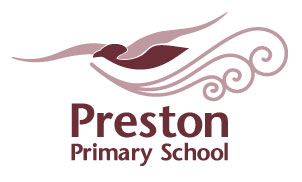 (Please complete and return to the school office before using the online booking at www.eduspot.co.uk )Child’s Name: ………………………………………………………. 	Class: …………………………………………….	 Child’s DOB: ……………………………………….        	Gender: …………………. Full name of parent/carer with whom the child resides: ………………………………………………………………………………………………………………………………………………………………………….  Details of people to be contacted in the event of an emergency (in priority order):Medical InformationCONSENTI would like my child to attend Preston Primary School’s After School Club. I confirm that I agree to the terms and conditions as set out in the After School Club Policy.Name of Parent/Carer	___________________________________________		  				Date: _________________________________NameRelationshipPlease tick if this person has parental responsibilityTelephone number/Mobile numberDetails of any special dietary requirements or food allergies:Details of any significant health issues: